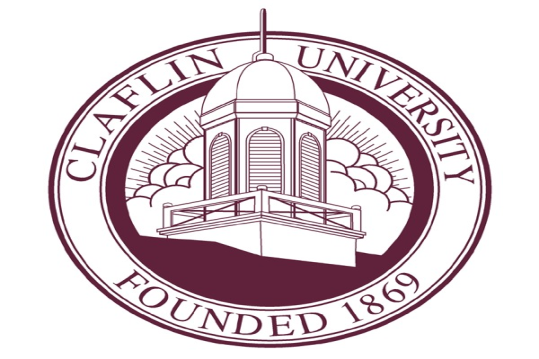 CLAFLIN UNIVERSITYEMERGENCY CREDIT CARD AUTHORIZATION USEDate ____________     				Employee Name ________________Vendor Name__________________________Amount $_______________________G/L Account # ___________________________Justification for emergency use __________________________________________________________________________________________Requested by: ____________________                   	___________			Employee Signature			DateApproved by: _____________________        		___________		      Supervisor					Date                         _____________________        		___________                          Sponsored Programs (if grant funded)	Date